Unbundled Local Loop - Asymmetric Digital Subscriber Line (ADSL) Compatible Loop - .0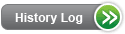 With the execution of the “Unbundled Loops Used to Provide xDSL Services Amendment” or, in Minnesota only, the execution of the “Unbundled Loops Used to Provide xDSL Services Addendum” which is offered in addition to the xDSL Services Amendment, by the CLEC, CenturyLink will reinstate ADSL Compatible Loops as a product offering, including the NC code of LXR-.  Additional terms and conditions for this offering may be found in the Unbundled Local Loop - General Information PCAT.Product DescriptionUnbundled Local Loop Asymmetric Digital Subscriber Line (ADSL) Compatible Loop is an unbundled 2-wire metallic facility that establishes a transmission path between a CenturyLink Central Office (CO) Distribution Frame or equivalent and the loop demarcation point at an end-user premises. ADSL Compatible Loop is provided with the following characteristics:Metallic, Exchange cable facilities without CenturyLink active or passive equipmentFacilities without Load Coils or Build out CapacitancePossibility of mixed gauges of cableFacilities that may have limited amounts of remaining Bridged TapOptional Facility Assignment, Conditioning and Testing Processes

CenturyLink is introducing optional processes for Facility Assignment, Conditioning, and Testing associated with the ADSL Compatible Loop (LXR-) via an amendment or, in Minnesota only, via an amendment or addendum to the CLEC’s Interconnection Agreement (ICA). “LXR- xDSL Capable Loop” means an xDSL Capable Loop that is associated with the NC Code of “LXR-,” including the codes identified with a CenturyLink LXR- NC codes in Technical Publication, Interconnection - Unbundled Loop, 77384. Additional details can be found in the Unbundled Local Loop - General Information PCAT.General information regarding Unbundled Local Loop products is located in Unbundled Local Loop – General Information.Product Diagram
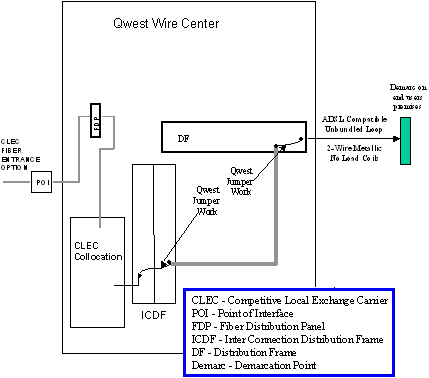 AvailabilityADSL Compatible Loop is available where facilities exist throughout CenturyLink QC.Terms and ConditionsGeneral Interconnection Agreement, regulations and policy information for ADSL Compatible Loop is described in the Terms and Conditions section of Unbundled Local Loop - General InformationTechnical PublicationsTechnical characteristics, including network Channel/Network Channel Interface (NC/NCI™) codes are described in Technical Publication, Interconnection - Unbundled Loop, 77384.PricingRate StructureRecurring charges are comprised of the following rate elements:ADSL Compatible LoopInterconnection Tie Pair (ITP), per connectionRecurring charges are billed on a month-to-month basis. Nonrecurring charges are billed at the time service is rendered. Term contracts are not available.Nonrecurring charges depend on the Installation option chosen. Nonrecurring charges are billed at the time service is rendered. Term contracts are not available. A nonrecurring charge applies to the installation of service(s) and in some states a disconnect service(s) charge will apply.Additional charges can apply. See Rate Structure under the Pricing section of Unbundled Local Loop - General Information.RatesRates are available in Exhibit A or the specific rate sheet in your Interconnection Agreement. If there are elements that are not in your Interconnection Agreement, contact your CenturyLink Service Manager.Tariffs, Regulations, and Policies
Tariffs, regulations and policies are located in the state specific Tariffs/Catalogs/Price Lists.Optional Features
There are no optional features available with ADSL Compatible Loop. Features/BenefitsApplicationsSee Features/Benefits.ImplementationProduct PrerequisitesIf you are a new Competitive Local Exchange Carrier (CLEC) and are ready to do business with CenturyLink, view Getting Started as a Facility-Based CLEC. If you are an existing CLEC wishing to amend your Interconnection Agreement or your New Customer Questionnaire, additional information is located in the Interconnection Agreement.Pre-OrderingGeneral pre-ordering information is described in the Pre-Ordering Overview. The EASE-LSR User's Guide specifically details the information applicable to pre-ordering functions.Loop QualificationThe EASE-LSR User's Guide together with the Loop Qualification Raw Loop Data and CLEC Job Aid detail the information applicable to pre-ordering functions.CenturyLink strongly recommends use of pre-ordering functionality to assist in achieving increased service request flow through and accuracy, which will result in reduced service request rejects.The following activities may need to be performed by you in preparation for the issuance of the service request:Validate addressCheck facility availabilityValidate Connecting Facility Assignment (CFA)Review Customer Service Record (CSR)Loop Qualification - Query Unbundled LoopQuery Raw Loop Data (RLD)Information about the EASE-LSR based loop qualification queries are available in the EASE-LSR User's Guide or the Pre-Ordering Overview. The EASE-LSR Loop Qualification and Raw Loop Data-CLEC Job Aid is a web-based training course designed to provide valuable information and instructions on how to use and interpret EASE-LSR-based loop qualification queries and the raw loop data queries.These activities will enable you to verify the type of facility and the loop make-up of the Unbundled Local Loop, which will assist you in identifying the appropriate service request intervals located in the Service Interval Guide (SIG).Additional pre-ordering information is available in the Pre-Ordering section of Unbundled Local Loop - General Information.OrderingGeneral ordering activities are described in the Ordering Overview and in the Ordering section of Unbundled Local Loop - General Information.Unbundled Local Loop Installations Options:Six installation options are available for Unbundled Local Loop. Detailed information about the different installation options is available in the Ordering section of Unbundled Local Loop - General Information.Circuit ID (ECCKT)ADSL Compatible Loops are assigned with Circuit Identification numbers. Detailed information about the Circuit Identification number format is available in the Ordering section of Unbundled Local Loop - General Information.ConditioningADSL Compatible Loop may require conditioning (removal of Load Coils and/or Interfering Bridged Taps). Specific information on loop conditioning is available in the Ordering section of the Unbundled Local Loop - General Information.Optional Conditioning Process

Conditioning and Remove All Conditioning is available for xDSL Capable Loops (LXR-) via an optional amendment, or in Minnesota, via an optional amendment or addendum.  Additional information on this loop conditioning is available in the Ordering section of the Unbundled Local Loop - General Information.Required Forms and Activity TypesADSL Compatible Loop service requests are submitted using the following Local Service Ordering Guidelines (LSOG) forms.Local Service Request (LSR)End User (EU)Loop Service (LS)Directory Listing (DL), if applicableField Entry requirements are described in the LSOG. Valid LSR ACT types are described in the Ordering section of Unbundled Local Loop - General Information.Service requests should be placed using EASE-LSR Extensible Markup Language (XML) or EASE-LSR Graphical User Interface (GUI).A Design Layout Record (DLR) request is described in the EASE-LSR XML Network Disclosure Document and the EASE-LSR User's Guide.Provisioning and InstallationGeneral provisioning and installation activities are described in the Provisioning and Installation Overview and in the Provisioning and Installation section of Unbundled Local Loop - General Information.Firm Order Confirmation (FOC) intervals are located in the SIG.A jeopardy occurs on a service request if a condition exists that threatens timely completion. Jeopardy notifications are described in the Provisioning and Installation Overview.Cooperative Testing information is available in the Provisioning and Installation section of Unbundled Local Loop - General Information.Performance testing available on ADSL Compatible Loop includes:No Load Coils, Opens, Grounds, Shorts, Noise (copper facilities, or C-Message), or Foreign VoltsInsertion Loss at 1004 Hertz (Hz)Insertion Loss at 196 KHzTest results will be provided to you through Customer Electronic Maintenance and Repair-Maintenance Ticketing Gateway (CEMR-MTG).Optional Testing ProcessAdditional information on tests performed for xDSL Capable Loops (LXR-) is available in the Provisioning section of Unbundled Local Loop - General Information.Transmission performance parameters and limits are available in the Technical Publication, Interconnection - Unbundled Loop, 77384.Loss and Completion Reports are generated based on loss and gain account activity. Loss and Completion Reports are described in Billing Information – Additional Outputs – SMDR, Completion Report, Loss Report.Spectrum Management information is available in the Provisioning section of Unbundled Local Loop - General Information.Service request can be rejected for various reasons. Error and rejection notifications are described in the Ordering Overview.If upon testing, the loop does not meet the performance parameters for the specific loop requested, CenturyLink will attempt to identify a compatible loop facility and, if available, assign a facility that will deliver a loop that meets the performance parameters. Conditioning may also be required to meet these parameters.If no facility is available or conditioning the loop will not bring the loop into performance parameters, CenturyLink will place the order in jeopardy using the C31 jeopardy code and the standard jeopardy process will be followed. Upon receipt of the jeopardy you will have the choice to supplement the order to another service that meets the performance parameters of the loop or canceling the order.Hours of OperationInstallation hours are described in the Provisioning and Installation section of Unbundled Local Loop – General Information.Maintenance and RepairGeneral maintenance and repair activities are described in the Maintenance and Repair Overview.BillingCustomer Records and Information System (CRIS) billing is described in Billing Information - Customer Records and Information System (CRIS).TrainingView CenturyLink courses by clicking on Course Catalog.ContactsCenturyLink contact information is located in Wholesale Customer Contacts.Frequently Asked Questions (FAQs)This section is currently being compiled based on your feedback.Last Update: December 15, 2014FeaturesBenefitsMarket PresenceAllows you to provide Local Exchange services to your end-usersLow CostAllows you to lease facilities from CenturyLink at wholesale rates